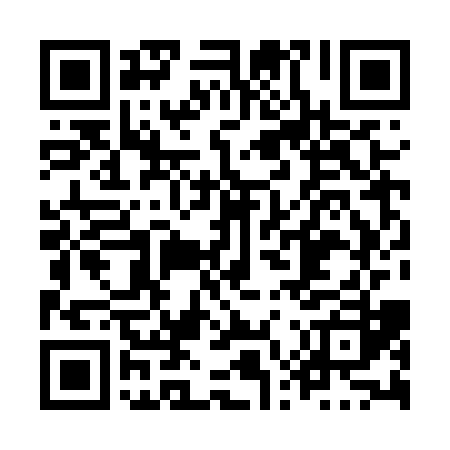 Prayer times for Harrington Harbour, Quebec, CanadaMon 1 Apr 2024 - Tue 30 Apr 2024High Latitude Method: Angle Based RulePrayer Calculation Method: Islamic Society of North AmericaAsar Calculation Method: HanafiPrayer times provided by https://www.salahtimes.comDateDayFajrSunriseDhuhrAsrMaghribIsha1Mon3:595:3312:024:296:318:052Tue3:565:3112:014:316:338:073Wed3:545:2912:014:326:348:094Thu3:515:2612:014:336:368:115Fri3:495:2412:004:346:388:136Sat3:465:2212:004:356:398:157Sun3:445:2012:004:366:418:178Mon3:415:1812:004:376:428:199Tue3:385:1611:594:396:448:2210Wed3:365:1311:594:406:468:2411Thu3:335:1111:594:416:478:2612Fri3:305:0911:594:426:498:2813Sat3:285:0711:584:436:508:3014Sun3:255:0511:584:446:528:3215Mon3:235:0311:584:456:548:3416Tue3:205:0111:584:466:558:3717Wed3:174:5911:574:476:578:3918Thu3:154:5711:574:486:588:4119Fri3:124:5511:574:497:008:4320Sat3:094:5311:574:507:028:4621Sun3:074:5111:574:517:038:4822Mon3:044:4911:564:527:058:5023Tue3:014:4711:564:537:068:5224Wed2:584:4511:564:547:088:5525Thu2:564:4311:564:557:108:5726Fri2:534:4111:564:567:119:0027Sat2:504:3911:554:577:139:0228Sun2:484:3711:554:587:149:0429Mon2:454:3511:554:597:169:0730Tue2:424:3411:555:007:179:09